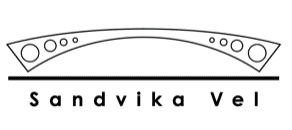 Jona Ragnarsdottir			Trond Øvergaard			Lisbeth HansenStyreleder				Nestleder			StyremedlemSteinar Johnsen			Åse Margrethe Bøe ReboStyremedlem			StyremedlemRegnskap 2020 - Budsjett 2021EienddelerInngående BalanseBevegelseUtgående balanse1300 Aksjer i Vårt Sandvika AS10 000,000,0010 000,001510 Kundefordringer0,004 600,004 600,001920 DnB20 916,9153 715,7674 632,671921 Gjensidige529 318,003 825,00533 143,00Sum Eiendeler560 234,9162 140,76622 375,672400 Leverandørgjeld6 187,00-6 187,000,002960 Påløpt kostnad/Forskudd innt.1 954,00-1 954,000,002980 Annen kortsiktig gjeld0,00491,25491,25Sum Gjeld8 141,00-7 649,75491,25EgenkapitalInngående BalanseBevegelseUtgående balanse2050 Annen egenkapital552 093,910,00552 093,91Overskudd0,0069 790,5169 790,51Sum Gjeld og Egenkapital552 093,9169 790,51621 884,42InntekerPr. 31.12.2020Budsjett 2020Budsjett 20213200 Husstander39 800,0045 000,0045 000,003230 Sameier143 000,00143 000,00143 000,003250 Firmaer29 100,0032 000,0032 000,003410 Bærum Kommune5 000,005 000,0030 000,003850 Annonser9 000,0046 000,0025 000,003960 Andre inntekter31 795,0025 000,0050 000,008040 Renteinntekter3 853,255 000,005 000,00Sum inntekter261 548,25301 000,00330 000,00KostnaderPr. 31.12.2020Budsjett 2020Budsjett 20214600 Strøsingel - kvisthenting35 227,2935 000,0035 000,006060 Byfest - 17. mai - Jul i Sandvika0,0060 000,005 000,006061 Markering 125 år0,000,0050 000,006100 Kontingent organisasjon13 969,0015 000,0015 000,006800 Kontorrekvisita672,802 000,001 000,006810 IT kostnader6 103,255 000,005 000,006820 Ditt Vel - Nyhetsbrev - Jubileumsavis79 813,0070 000,00150 000,006940 Porto3 196,005 000,001 000,007300 Støtte til Eksterne10 000,0035 000,0035 000,007310 Markedsføringsbidrag  Vårt Sandvika AS20 625,0021 000,0021 000,007320 Markedsføring Sandvika Vel0,0015 000,0030 000,007770 Bank- og kortgebyr1 601,691 000,002 000,007790 Andre kostnader20 549,7135 000,0035 000,00Sum Kostnader191 757,74299 000,00385 000,00ResultatFaktiskBudsjett 2020Budsjett 2021Sum69 790,512 000,00-55 000,00Sandvika 03.06.2021